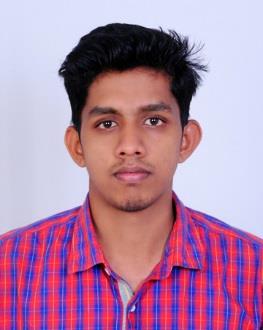 Name:Vineeth Email: vineeth.374853@2freemail.com Visa status: Visiting visa(27/01/2018)Passport details: (16/08/2027)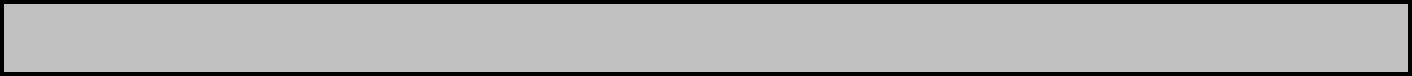 CAREER OBJECTIVETo be a Successful professional in a Globally Respected Company and to achieve the objectives of the company with Honesty and Fairness and to Continuously Upgrade My Knowledge and Skills. If give a chance I would work in your professionalized and dynamic organization with independent responsibility having good career growth prospects. I assure to attend to my duties with sincerity, honesty and hard work to the almost satisfaction of my superior.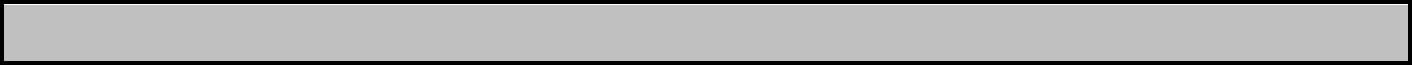 QUALIFICATION SUMMARY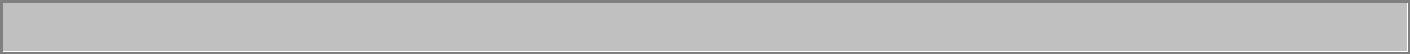 SKILL SETStrong IT Skills-Vast ERP SAP ExposureUnigraphics NX5Basics of C ProgrammingAuto cadProject handling-Process Improvement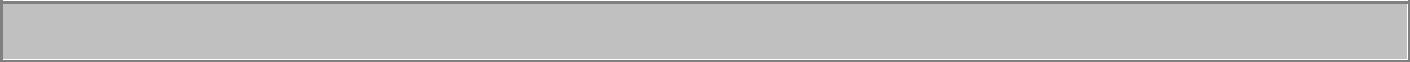 ACADEMIC PROJECTDiploma Final Year Project: “HIGH SPEED PNEUMATIC HACK-SAW”: Developed a hack saw, can be used for cutting wide variety of metals and can be used for mass production. Here the pneumatic power is used for the movement of hack saw.B-TECH Final Year Project: “PRESS TOOL WITH PROGRESSIVE DIE”: Developed a press tool having progressive die. It can be extensively used for the mass production of sheet metal components. The die we manufactured can be used for up-to about 20 strokes/min.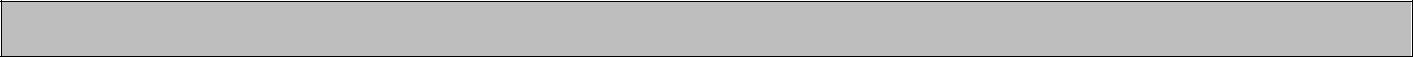 SEMINARSMicro processor controlled water cooling system for I C engines.Piston less pump for rocket propulsion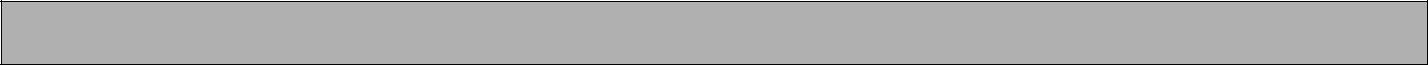 INDUSTRIAL TRAINING	Undergone an industrial training at Kavery Plastics Pvt. Ltd. Moovatupuzha for the period of 10 days.PROFFESIONAL EXPERIENCETwo-year experience in VKC ELASTOMERS PRIVATE LIMITED - ALAPUZHA, Kerala as, Associate engineer -Shift operation in Production planning & inventory control departmentVKC Group India’s largest PU footwear manufactures with capacity of 0.35 Million Pairs per day, having turnover of 170 Million USD.The responsibility includes:All Production related works in SAP including daily order creationProduction monitoring and controlling through SAPResponsible for the all Mechanical and Automation works in the plant.Giving awareness and Implementing of all the safety practicesAchieving the required production target.Ensuring the quality of the footwear produced.Manpower allocation and handlingImplementing new methods to increase the production level routineSupervise machine operators and direct subordinates in their activities to ensure that the production target are metSchedule and assign subordinates according to their respective duties.Attends to troubleshooting and detecting product defects to ensure high quality production.Prepare and submit to immediate superior the required operation and production reports.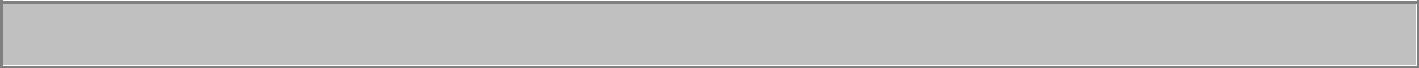 EXTRA CURRICULARParticipated in BPCL Quiz Competition.Participated in cricket competition.Worked as Volunteer in College Fest.Winner of “ best engineer contest” held in collegeServed as the Student Coordinator of ISTE 2012.Undergone a course of legal literacy classes conducted by District legal authorityParticipated in social & science fair at District level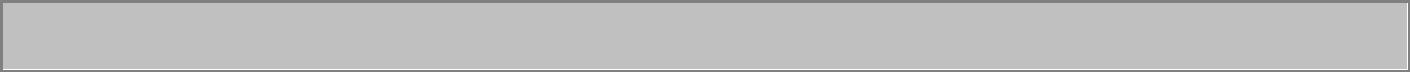 PERSONAL PROFILE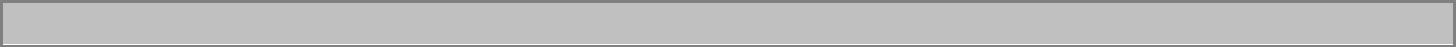 DECLARATIONI hereby declare that above furnished particulars are true to the best of my knowledge andbelief.Place: DubaiDate: 28/01/2017Vineeth QualificationCollege/InstitutesBoard/YearAggregateQualificationCollege/InstitutesBoard/YearAggregateQualificationCollege/InstitutesUniversityYearAggregateUniversitySSLCKalliot Govt. HigherKerala2006-200782%SSLCSecondary SchoolKerala2006-200782%Secondary SchoolPLUS TWOGovt, Higher SecondaryKerala2007-200979%PLUS TWOSchool PeriyaKerala2007-200979%School PeriyaDIPLOMA INGovt. Polytechnic CollegeTechnical Board,MECHANICALGovt. Polytechnic CollegeTechnical Board,2009-201279%MECHANICALPeryiaKerala2009-201279%ENGG.PeryiaKeralaENGG.B Tech INILAHIA SCHOOL OFB Tech INSCIENCE &Mahatma GandhiMECHANICALSCIENCE &Mahatma Gandhi2012-2015CGPA=8.14MECHANICALTECHNOLOGY,University2012-2015CGPA=8.14ENGG.TECHNOLOGY,UniversityENGG.ERNAKULAMERNAKULAMNAME:Vineeth DATE OF BIRTH:02-08-1992.GENDER:MaleLANGUAGES KNOWN:Malayalam, English & Hindi